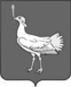 СОБРАНИЕ  ПРЕДСТАВИТЕЛЕЙсельского поселенияБОЛЬШАЯ ДЕРГУНОВКАмуниципального районаБольшеглушицкийСамарской областиВТОРОГОго созываРЕШЕНИЕ  № 86от  09 января    2013 г.Об утверждении Порядка присвоения и сохранения классных чинов муниципальным служащим в сельском поселении Большая Дергуновка муниципального района Большеглушицкий Самарской областиРуководствуясь Законом РФ от 02.03.2007 г. № 25-ФЗ «О муниципальной службе в Российской Федерации», Законом  Самарской области от 09.10.2007 г. № 96-ГД «О муниципальной службе в Самарской области», Законом Самарской области от 06.06.2008 г. № 55-ГД «О классных чинах муниципальных служащих в Самарской области» и Уставом сельского поселения Большая Дергуновка муниципального района Большеглушицкий Самарской области, Собрание представителей сельского поселения Большая Дергуновка  муниципального района Большеглушицкий Самарской области РЕШИЛО:Утвердить Порядок присвоения и сохранения классных чинов муниципальным служащим в сельском поселении Большая Дергуновка муниципального района  Самарской области (прилагается).Опубликовать настоящее решение в газете . Настоящее решение вступает в силу по истечении десяти дней со дня его официального опубликования и распространяется на правоотношения, возникшие с 1 января 2013 г.Глава сельского поселения 	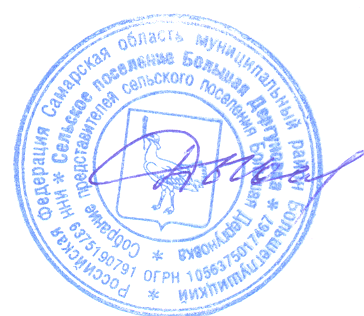 Большая Дергуновкамуниципального района БольшеглушицкийСамарской области                                                                        В.И. Дыхно      Приложениек Решению Собрания представителей сельского поселения Большая Дергуновка  муниципального района Большеглушицкий Самарской области                                                                                                                                                                                                   «Об утверждении Порядка присвоения и сохранения классных чинов муниципальным служащим в сельском поселении Большая Дергуновка  муниципального района Большеглушицкий Самарской области»от   09 января 2013 г. №86Порядок присвоения и сохранения классных чинов муниципальным служащим в сельском поселении Большая Дергуновка муниципального района Большеглушицкий Самарской области Настоящий Порядок устанавливает систему классных чинов муниципальным служащим в сельском поселении Большая Дергуновка муниципального района Большеглушицкий Самарской области, порядок присвоения и сохранения классных чинов.1. Общие положения1.1. Классные чины присваиваются муниципальным служащим персонально, с соблюдением последовательности, в соответствии с замещаемой должностью муниципальной службы в пределах группы должностей муниципальной службы, а также с учетом профессионального уровня, продолжительности муниципальной службы в предыдущем классном чине и в замещаемой должности муниципальной службы.1.2. Классный чин может быть присвоен в очередном и во внеочередном порядке.1.3. Назначение квалификационного экзамена для присвоения классного чина муниципальному служащему происходит только по желанию муниципального служащего.Желание муниципального служащего сдать в установленные сроки квалификационный экзамен для присвоения соответствующего классного чина должно быть удовлетворено.2. Система классных чинов2.1. Классные чины присваиваются муниципальным служащим, замещающим высшие, главные, ведущие, старшие и младшие муниципальные должности муниципальной службы.2.2. Муниципальным служащим присваиваются следующие классные чины:а) действительный муниципальный советник 1, 2, 3 классов – замещающим должности муниципальной службы высшей группы;б) муниципальный советник 1, 2, 3 классов - замещающим должности муниципальной службы главной группы;в) советник муниципальной службы 1, 2, 3 классов - замещающим должности муниципальной службы ведущей группы;г) референт муниципальной службы 1, 2, 3 классов – замещающим должности муниципальной службы старшей группы;д) секретарь муниципальной службы 1,2,3 классов – замещающим должности муниципальной службы младшей группы.2.3. Высшим классным чином муниципальных должностей является действительный муниципальный действительный муниципальный советник 1 класса, низшим - секретарь муниципальной службы 3 класса.2.4. Присвоение классных чинов производится в последовательном порядке в соответствии с квалификационными требованиями, предъявляемыми к муниципальным должностям муниципальной службы соответствующей группы, и с учетом срока пребывания в предыдущем классном чине.3. Сроки пребывания в классных чинах3.1. Для присвоения очередного классного чина устанавливаются следующие сроки пребывания в классных чинах:- для действительного муниципального советника 3 и 2 класса – не менее одного года муниципальной службы в каждом классе;- для муниципального советника 3 и 2 класса и советника муниципальной службы 3 и 2 класса – не менее двух лет муниципальной службы в каждом классе;- для референта муниципальной службы 3 и 2 класса, секретаря муниципальной службы 3 и 2 класса – не менее одного года муниципальной службы в каждом классе;3.2. Для прохождения муниципальной службы в классных чинах 1 класса сроки не устанавливаются.3.3. Срок пребывания в классном чине исчисляется со дня присвоения соответствующего классного чина считается день вынесения представителем нанимателя (работодателем) решения о присвоении муниципальному служащему классного чина. 4. Первый и очередной классный чин4.1. Классный чин может быть первым и очередным.4.2. Первый классный чин присваивается муниципальному служащему, не имеющему классного чина.4.3. Первыми классными чинами (в зависимости от группы должностей муниципальной службы, к которой относится должность, замещаемая муниципальным служащим) являются:1) для младшей группы должностей муниципальной службы – секретарь муниципальной службы 3 класса;2) для старшей группы должностей муниципальной службы – референт муниципальной службы 3 класса;3) для ведущей группы должностей муниципальной службы – советник муниципальной службы 3 класса;4) для главной группы должностей муниципальной службы – муниципальный советник 3 класса;5) для высшей группы должностей муниципальной службы – действительный муниципальный советник 3 класса.4.4. Очередной классный чин присваивается муниципальному служащему по истечении срока, установленного для прохождения муниципальной службы в предыдущем классном чине, и при условии, что он замещает должность муниципальной службы, для которой предусмотрен классный чин, равный или более высокий, чем классный чин, присваиваемый муниципальному служащему.4.5. Очередной классный чин не присваивается муниципальным служащим, имеющим дисциплинарные взыскания, а также муниципальным служащим, в отношении которых проводится служебная проверка или возбуждено уголовное дело.5. Особенности присвоения классного чина5.1. В качестве меры поощрения за особые отличия в муниципальной службе очередные классные чины могут присваиваться муниципальным служащим:1) до истечения срока пребывания в соответствующем классном чине, установленного в соответствии с пунктом 3.1. раздела 3 настоящего Порядка, но не ранее чем через шесть месяцев пребывания в замещаемой должности муниципальной службы – не выше классного чина, соответствующего этой должности муниципальной службы;2) по истечении срока пребывания в соответствующем классном чине, установленного в соответствии с пунктом 3.1. раздела 3 настоящего Порядка, - на одну ступень выше классного чина, соответствующего замещаемой должности муниципальной службы в пределах группы должностей муниципальной службы, к которой относится замещаемая должность.5.2. При назначении муниципального служащего на более высокую должность муниципальной службы ему может быть присвоен очередной классный чин, если истек срок для прохождения муниципальной службы в предыдущем классном чине, и при условии, что для этой должности муниципальной службы предусмотрен классный чин, равный или более высокий, чем классный чин, присваиваемый муниципальному служащему.5.3. При назначении муниципального служащего на должность муниципальной службы, которая относится к более высокой группе должностей муниципальной службы, чем замещаемая им ранее, указанному служащему может быть присвоен классный чин, являющийся первым для этой группы должностей, если этот классный чин выше классного чина, который имеет муниципальный служащий. В данном случае классный чин присваивается без соблюдения последовательности и без учета продолжительности муниципальной службы в предыдущем классном чине.5.4. При поступлении на муниципальную службу гражданина Российской Федерации, имеющего классный чин государственной гражданской службы Самарской области, ему присваивается классный чин, соответствующий ранее присвоенному классному чину государственной гражданской службы Самарской области с учетом соотношения должностей муниципальной службы в Самарской области и должностей государственной гражданской службы Самарской области.Если указанный классный чин ниже классного чина, соответствующего замещаемой должности муниципальной службы в Самарской области, указанному служащему присваивается классный чин, являющийся первым для группы должностей, к которой относится замещаемая им должность муниципальной службы.Классный чин указанному служащему присваивается без проведения квалификационного экзамена после успешного завершения испытания, а если испытание не проводилось, то не позднее чем через три месяца после назначения на должность муниципальной службы.6. Квалификационной экзамен6.1. Квалификационный экзамен проводится:1) при решении вопроса о присвоении муниципальному служащему, не имеющему классного чина муниципальной службы, первого классного чина по замещаемой должности муниципальной службы;2) при решении вопроса о присвоении муниципальному служащему очередного классного чина по замещаемой должности муниципальной службы, который присваивается муниципальному служащему по истечении срока, установленного для прохождения муниципальной службы в предыдущем классном чине, и при условии, что он замещает должность муниципальной службы, для которой предусмотрен классный чин, равный или более высокий, чем классный чин, присваиваемый муниципальному служащему;3) при решении вопроса о присвоении муниципальному служащему классного чина после назначения его на более высокую должность муниципальной службы, если для этой должности предусмотрен более высокий классный чин, чем тот, который имеет муниципальный служащий.6.2. В случаях, предусмотренных пунктами 1 и 3 пункта 6.1. настоящего Порядка, квалификационный экзамен проводится после успешного завершения испытания, а если испытание муниципальному служащему не устанавливалось, то не ранее чем через три месяца после назначения муниципального служащего на должность муниципальной службы.6.3. Временное замещение муниципальным служащим муниципальной должности, соответствующей иной группе должностей муниципальной службы, не дает ему права сдавать квалификационный экзамен на присвоение классного чина, соответствующего временно замещаемой муниципальной должности.6.4. Квалификационный экзамен проводится по решению представителя нанимателя (работодателя) по мере необходимости, но не чаще двух раз в год и не реже одного раза в три года.6.5. Ранее срока, указанного в пункте 6.4. настоящего Порядка, внеочередной квалификационный экзамен может проводиться по инициативе муниципального служащего не позднее чем через три месяца со дня подачи им письменного заявления о присвоении классного чина.6.6. В решении представителя нанимателя (работодателя) о проведении квалификационного экзамена указываются:1) дата и время проведения квалификационного экзамена;2) список муниципальных служащих, которые должны сдавать квалификационный экзамен;3) перечень документов, необходимых для проведения квалификационного экзамена.6.7. Решение о предстоящей сдаче квалификационного экзамена доводится до сведения муниципального служащего не позднее чем за месяц до его проведения.6.8. Квалификационный экзамен проводится аттестационной комиссией, сформированной и действующей в соответствии с Решением Собрания представителей сельского поселения Большая Дергуновка муниципального района Большеглушицкий Самарской области и с учетом требований Закона Самарской области «О классных чинах муниципальных служащих в Самарской области».7. Документы, представляемые в аттестационную комиссию7.1. Не позднее чем за месяц до проведения квалификационного экзамена непосредственный руководитель муниципального служащего направляет в аттестационную комиссию отзыв об уровне знаний, навыков, умений (профессиональном уровне) муниципального служащего и о возможности присвоения ему классного чина.2. Отзыв должен содержать следующие сведения о муниципальном служащем:1) фамилия, имя, отчество муниципального служащего;2) замещаемая должность муниципальной службы на момент проведения квалификационного экзамена и дата назначения на эту должность;3) классный чин, на присвоение которого муниципальный служащий претендует;4) стаж муниципальной службы;5) общий трудовой стаж;6) сведения об образовании, о дополнительной профессиональной подготовке, о повышении квалификации или переподготовке муниципального служащего;7) перечень основных вопросов, в решении которых муниципальный служащий принимал участие;8) мотивированная оценка профессиональных, личностных качеств муниципального служащего и результатов его деятельности;9) сведения о поощрениях, применяемых к муниципальному служащему со дня последнего присвоения ему классного чина.7.3. Муниципальный служащий должен быть ознакомлен с отзывом не позднее чем за две недели до проведения квалификационного экзамена. Муниципальный служащий вправе представить в аттестационную комиссию мотивированное заявление о своем несогласии с указанным отзывом.8. Формы проведения квалификационного экзамена8.1. Квалификационный экзамен на присвоение классного чина проводится по экзаменационным билетам, которые разрабатывает и утверждает аттестационная комиссия.8.2. По решению аттестационной комиссии квалификационный экзамен может проводиться в форме тестирования муниципального служащего, собеседования с ним, разбора конкретных ситуаций, связанных с профессиональной деятельностью муниципального служащего, или заменен подготовкой муниципальным служащим реферата на заданную тему.9. Решения, принимаемые аттестационной комиссией по результатам квалификационного экзамена9.1. По результатам квалификационного экзамена в отношении муниципального служащего аттестационной комиссией выносится одно из следующих решений:признать, что муниципальный служащий сдал квалификационный экзамен, и рекомендовать его для присвоения классного чина;признать, что муниципальный служащий не сдал квалификационный экзамен.9.2. Решение о результате квалификационного экзамена выносится аттестационной комиссией в отсутствие муниципального служащего и его непосредственного руководителя открытым голосованием простым большинством голосов присутствующих на заседании членов аттестационной комиссии. При равенстве голосов муниципальный служащий признается сдавшим квалификационный экзамен.10. Оформление результатов квалификационного экзамена10.1. Результаты квалификационного экзамена муниципального служащего заносятся в экзаменационный лист, оформленный согласно приложению № 1 к настоящему Порядку.10.2. Экзаменационный лист оформляется в одном экземпляре и подписывается председателем, заместителем председателя, секретарем и членами аттестационной комиссии, присутствовавшими на ее заседании. С экзаменационным листом муниципальный служащий знакомится под роспись не позднее чем через пять дней после проведения квалификационного экзамена.10.3. Заседание аттестационной комиссии оформляется протоколом, в котором отражается информация о ее работе и принятых решениях. Протокол подписывается председателем, заместителем председателя, секретарем и членами аттестационной комиссии, присутствовавшими на ее заседании с приложением всех материалов, представленных в аттестационную комиссию для проведения квалификационного экзамена.11. Присвоение классного чина11.1. Аттестационная комиссия не позднее чем через семь дней после проведения квалификационного экзамена представляет документально оформленные результаты квалификационного экзамена представителю нанимателя (работодателю) для вынесения решения о присвоении классного чина.11.2. Решение о присвоении муниципальному служащему классного чина оформляется распоряжением представителя нанимателя (работодателя).3. Распоряжение о присвоении муниципальному служащему классного чина должно быть издано в срок не позднее 14 рабочих дней со дня проведения квалификационного экзамена.11.4. В случае присвоения классного чина без проведения квалификационного экзамена распоряжение о присвоении первого классного чина должно быть издано после успешного завершения испытания, а если испытание муниципальному служащему не устанавливалось, то не позднее чем через три месяца после назначения муниципального служащего на должность муниципальной службы, распоряжение о присвоения очередного классного чина - не позднее трех месяцев по истечении установленного срока пребывания муниципального служащего в предыдущем классном чине.11.5. Копия распоряжения о присвоении муниципальному служащему классного чина, экзаменационный лист муниципального служащего, отзыв об уровне знаний, навыков, умений (профессиональном уровне) муниципального служащего и о возможности присвоения ему классного чина хранятся в личном деле муниципального служащего. В трудовую книжку муниципального служащего вносится соответствующая запись.11.6. Со дня присвоения муниципальному служащему классного чина ему устанавливается ежемесячная надбавка к должностному окладу за классный чин.12. Последствия неудовлетворительной сдачи квалификационного экзамена12.1. Муниципальный служащий, не сдавший квалификационный экзамен, и которому на момент сдачи квалификационного экзамена классный чин не был присвоен, замещает должность муниципальной службы без присвоения классного чина.12.2. Муниципальный служащий, не сдавший квалификационный экзамен, и которому на момент сдачи квалификационного экзамена уже был присвоен классный чин, сохраняет ранее присвоенный классный чин.12.3. Муниципальный служащий, не сдавший квалификационный экзамен, может выступить с инициативой о проведении повторного квалификационного экзамена не ранее чем через шесть месяцев после проведения данного экзамена.13. Порядок сохранения классных чинов13.1. При переводе муниципального служащего на муниципальную должность муниципальной службы в другое муниципальное образование в пределах муниципального района Большеглушицкий Самарской области ему сохраняется ранее присвоенный в порядке, предусмотренном настоящим Порядке, классный чин.13.2. При наличии у муниципального служащего классного чина, соответствующего более высокой по группе муниципальной должности, чем замещаемая муниципальная должность, ему сохраняется ранее присвоенный классный чин.13.3. Присвоенный классный чин сохраняется за муниципальным служащим при освобождении от замещаемой должности муниципальной службы и увольнении с муниципальной службы (в том числе в связи с выходом на пенсию), а также при поступлении на муниципальную службу вновь.14. Рассмотрение споров, связанные с присвоением и сохранением классных чиновСпоры, связанные с присвоением и сохранением классных чинов, рассматриваются в порядке, установленном действующим законодательством.Приложение к Порядку присвоения и сохраненияклассных чинов муниципальнымслужащим в сельском поселении Большая Дергуновка                                                                                  муниципального района Большеглушицкий                                                                                                                          Самарской области ЭКЗАМЕНАЦИОННЫЙ ЛИСТМУНИЦИПАЛЬНОГО СЛУЖАЩЕГО     1. Фамилия, имя, отчество _____________________________________________________________________________________________________________________________________________________________________________     2. Дата рождения__________________________________________________________________     3. Сведения об образовании, дополнительной профессиональной подготовке, повышении квалификации или переподготовке__________________________________________________________________(когда и какое учебное заведение окончил, квалификации__________________________________________________________________(степень) по специальности, документы о повышении__________________________________________________________________квалификации, переподготовке, ученая степень, ученое звание,__________________________________________________________________классный чин, дата их присвоения)     4. Должность, замещаемая  на момент проведения квалификационного экзамена, и дата назначения (утверждения) на эту должность________________________________________________________________________________________________________________________________________________________________________________________________________________________________________________________________________      5. Стаж муниципальной службы ___________________________________      6. Общий трудовой стаж __________________________________________      7. Классный чин, на присвоение которого муниципальный служащий претендует______________________________________________________________________________________________________________________________________________________________________________________________________     8. Форма проведения квалификационного экзамена____________________________________________________________________________________________________________________________________     9. Вопросы к муниципальному служащему и краткие ответы на них____________________________________________________________________________________________________________________________________________________________________________________________________________________________________________________________________________________________________________________________________________________________________________________________________________     10. Замечания и предложения,  высказанные  аттестационной комиссией________________________________________________________________________________________________________________________________________________________________________________________________________________________________________________________________________     11. Предложения, высказанные муниципальным служащим________________________________________________________________________________________________________________________________________________________________________________________________________________________________________________________________________     12. Решение, принятое по результатам квалификационного экзамена__________________________________________________________________(квалификационный экзамен на присвоение классного__________________________________________________________________чина сдан, квалификационный экзамен на присвоение__________________________________________________________________классный чин не сдан)    13. Количественный состав аттестационной комиссии  _________.На  заседании   присутствовало__________ членов аттестационной комиссии.Количество голосов «за»_________, «против»__________.     14. Примечания________________________________________________________________________________________________________________________________________________________________________________________________________________________________________________________________________Председательаттестационной комиссии  ___________________________________________Заместитель председателяаттестационной комиссии  ___________________________________________Секретарьаттестационной комиссии  ___________________________________________Членыаттестационной комиссии  ___________________________________________Дата проведения квалификационного экзамена __________________________С экзаменационным листом ознакомлен  __________________________________________________________________(подпись муниципального служащего и дата)_________________________________________________________________(место печати органа местного самоуправления, избирательной комиссии муниципального образования)